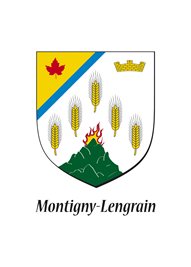 Fiche de renseignements à compléter par les parentsDate et heure souhaitées :………………………………………………………Les parents de l’enfant déclarent sur l’honneur l’exactitude des renseignements ci-dessus. Fait à ………………………………………… Le ………………………………………...Signatures